Mål engelska åk 6 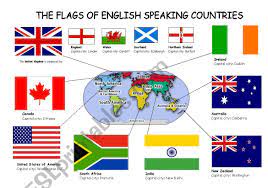 Chapter 5-8När vi är klara med detta arbetsområde ska du:Kunna lyssna på och förstå tydligt talad engelska samt kunna läsa och förstå texter som handlar om datorspel, sport, film, mat och resor.Kunna förstå och följa muntliga och skriftliga instruktioner, som t ex klassrumsfraser samt instruktioner till uppgifter.Kunna framföra dialoger samt delta i diskussioner som handlar om datorspel, sport, film, mat och resor. Kunna använda olika strategier för att hålla igång ett samtal.Kunna uttrycka vad jag tycker om något och kunna återberätta det jag hört eller läst.Kunna skriva ett blogginlägg eller spela in en vlogg.Kunna söka upp fakta på internet och återge det jag läst.Kunna använda verb i dåtid.Kunna jämföra fakta om England och Indien med Sverige.Undervisning:Gemensamma genomgångar, läs- och hörförståelseövningar, skrivövningar, dialoger och muntliga diskussioner, grammatikträning, instuderingsfrågor, digitala övningar, film, skönlitteratur.Bedömning:Läs- och hörförståelseövningar, dialoger och samtalsövningar, skriftliga uppgifter, läxförhör samt test.